RESULTADO – TOMADA DE PREÇON° 2023132TP34634HEMUO Instituto de Gestão e Humanização – IGH, entidade de direito privado e sem fins lucrativos, classificado comoOrganização Social, vem tornar público o resultado da Tomada de Preços, com a finalidade de adquirir bens,insumos e serviços para o HEMU - Hospital Estadual da Mulher, com endereço à Rua R-7, S/N, Setor Oeste,Goiânia, CEP: 74.125-090.Bionexo do Brasil LtdaRelatório emitido em 06/03/2023 13:37CompradorIGH - HEMU - Hospital Estadual da Mulher (11.858.570/0002-14)Rua R 7, esquina com Av. Perimetral s/n - Setor Oeste - GOIÂNIA, GO CEP: 74.530-020Relação de Itens (Confirmação)Pedido de Cotação : 270872203COTAÇÃO Nº 34634 - MATERIAL MÉDICO - HEMU FEV/2023Frete PróprioObservações: *PAGAMENTO: Somente a prazo e por meio de depósito em conta PJ do fornecedor. *FRETE: Só serão aceitas propostas com frete CIF epara entrega no endereço: RUA R7 C/ AV PERIMETRAL, SETOR OESTE, Goiânia/GO CEP: 74.125-120, dia e horário especificado. *CERTIDÕES: AsCertidões Municipal, Estadual de Goiás, Federal, FGTS e Trabalhista devem estar regulares desde a data da emissão da proposta até a data dopagamento. *REGULAMENTO: O processo de compras obedecerá ao Regulamento de Compras do IGH, prevalecendo este em relação a estes termosem caso de divergência.Tipo de Cotação: Cotação NormalFornecedor : Todos os FornecedoresData de Confirmação : TodasFaturamentoMínimoPrazo deEntregaValidade daPropostaCondições dePagamentoFornecedorFreteObservaçõesOdontomed Industria ComercioLtdaGOIÂNIA - GO5 dias apósconfirmaçãoDAVI 62983281055629933763631R$ 400,000020/02/202330 ddlCIFDavi de Souza - 62983281055adm@antonelleodontomed.com.brMais informaçõesProgramaçãode EntregaPreço PreçoUnitário FábricaValorTotalProdutoCódigoFabricante Embalagem Fornecedor Comentário JustificativaRent(%) QuantidadeUsuário;HC CAMARGO:NÃO FATURAPORAventalHospitalarPENDÊNCIAFINANCEIRA /AVENTAL DEEXPURGODESCARTAVELMANGALONGA -PUNHO COMELASTICOdescartavel MAXDESCARTE50g -E FOXINDUSTRIA:NÃORESPONDERAME-MAIL DEAVENTALTNT 50 GR -ANTONELLEODONTOMED-ODONTOMED 0,90X1,10INDUSTRIA ECOMERCIOLAMINADOEmbalagem= Pcte c/10unRosana DeOliveiraMouraOdontomedIndustriaFARDOPLASTICOR$R$R$143224-200 UnidadeComercio Comprimento HOMOLOGAÇÃO 5,4000 0,0000Ltda 1,15m; / AMEDICATamanhos: DESCARTÁVEIS:1.080,0000IMPERMEÁVELNA COR AZUL24/02/202310:15-TAMANHOUnico =,40m/larg.NÃO ATENDE AFORMA DEPAGAMENTOSOLICITADOPELAUNICO-COMGRAMATURALTDA1Gramatura0g Corbranco50. UNIDADE5INSTITUIÇÃO,SOMNTE AVISTA /TotalParcial:R$2200.000.01.080,0000Total de Itens da Cotação: 1Total de Itens Impressos: 1TotalGeral:R$1.080,0000Clique aqui para geração de relatório completo com quebra de página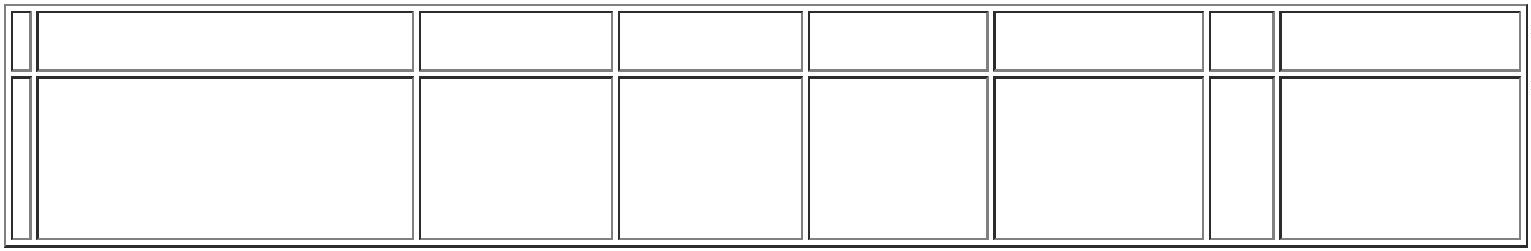 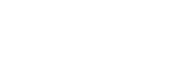 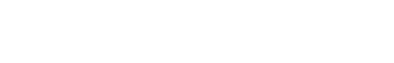 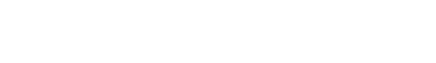 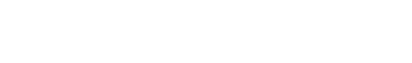 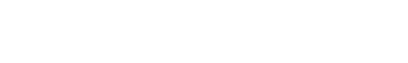 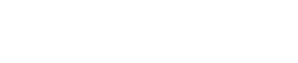 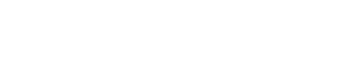 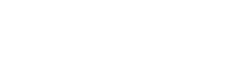 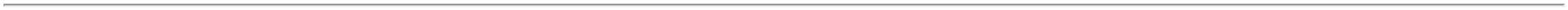 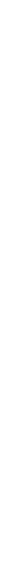 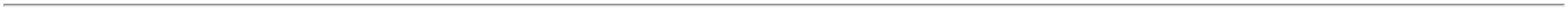 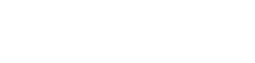 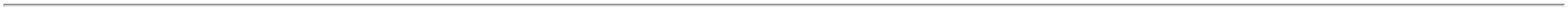 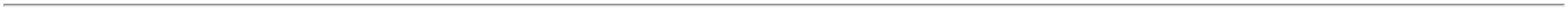 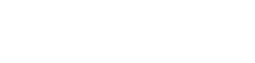 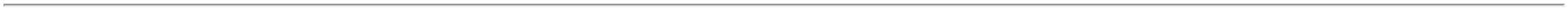 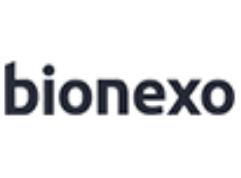 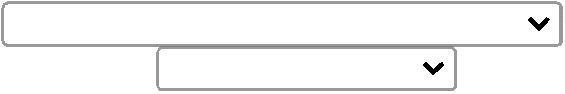 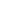 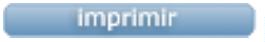 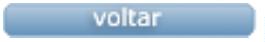 